Keeping UpActivity 1 - Excuses, excuses, excusesThis activity will help to increase your vocabulary and understand the language used in transport announcements.Timings: 15 minsTrains can be late for a number of reasons. We call this a delay.Look at the statements about train delays and reasons why this has happened.Take it in turns to read through the excuses and make sure you understand the vocabulary – use the pictures to help you.Announcements made today!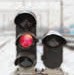 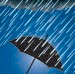 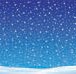 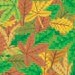 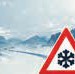 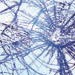 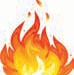 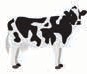 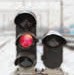 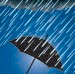 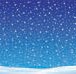 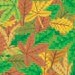 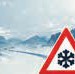 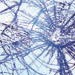 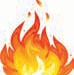 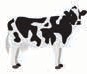 Now see if you can complete the table below writing the information for each delay in the correct box.Look carefully as they are not in the same order.Make sure your answers are correct or you may miss your train.Extension Activity - Group and pair workTimings: 20 minsClub Leader distributes Tube Map or local train map.Have a look at the map. Where is the nearest train station to your home?Have you used the train before?Can you tell me how to get from your home to Oxford Street by Tube?Practise finding different stations on the map from your nearest station.Divide into pairs with one map between each pair.Person A is    lost    and    needs    help .Person B reads the map and gives directions.Person A: Choose two stops on the map and ask for directions from one to the other.A: “Excuse me can you tell me how to get from . . . . . . . . . . . . . . . . . . . . . . . . . . . . to . . . . . . . . . . . . . . . . . . . . . . . . . . . . ?B: Yes, you take the . . . . . . . . . . . . . . . . . . . . . . . . . . . . and change at . . . . . . . . . . . . . . . . . . . . . . . . . . . . then takethe . . . . . . . . . . . . . . . . . . . . . . . . . . . . to . . . . . . . . . . . . . . . . . . . . . . . . . . . . and you will arrive.Do this as many times as you like. You will soon know how to travel with confidence.Activity 2 - Keeping Up: Think of a . . .This activity will help you increase your vocabulary and knowledge of every day nouns.Timings: 15 minsThere are 2 sets of cards one contains letters of the alphabet.The other has different questions on each.Alphabet flashcardsQuestion cardsWork in pairs - divide the question cards between you.Put the alphabet cards on the table face down. Turn over a letter of the alphabet and choose a Q card question to ask your partner.Now swap over.Choose another letter – you can play this game as many times as you like changing question and letter each time.Activity 3 - Weather forecastThis activity will help you to increase your vocabulary about the weather and understand the meaning of small talk.Timings: 10 minsIn the UK, people talk a lot about the weather. This is known as small talk. Here are some weather words.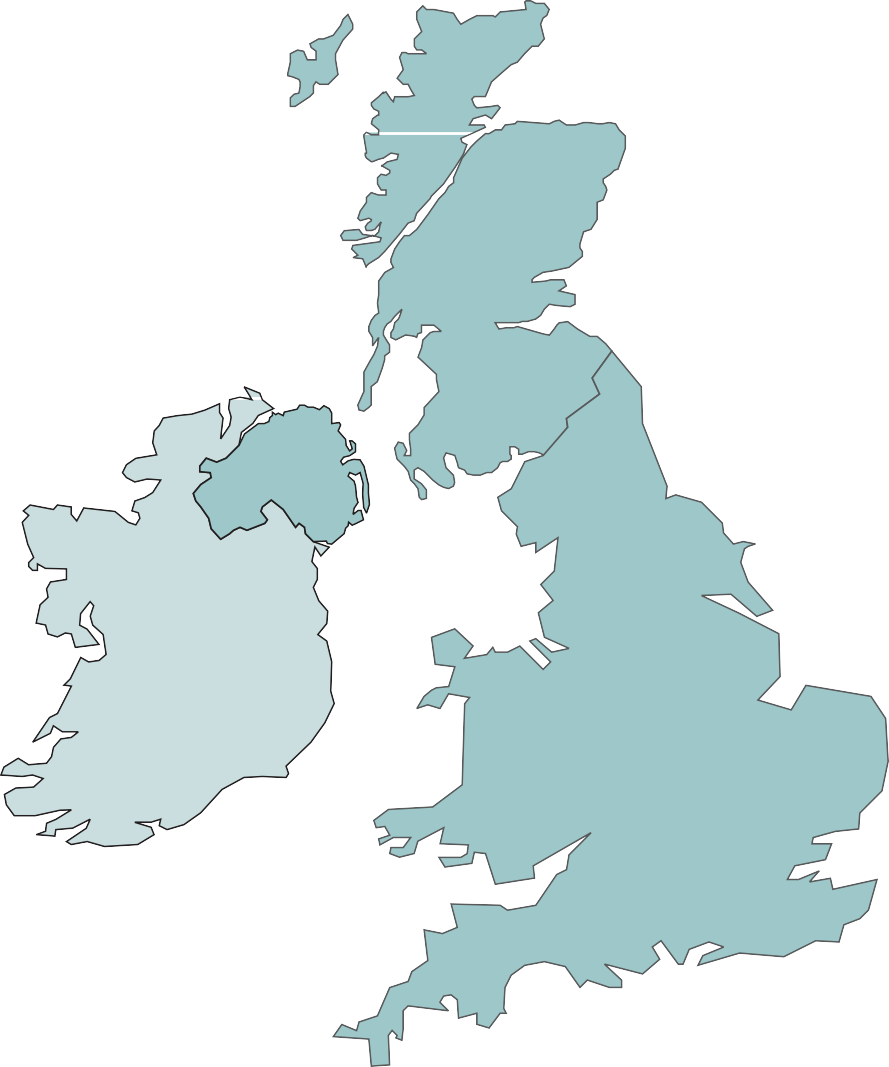 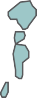 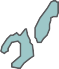 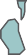 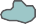 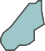 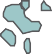 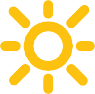 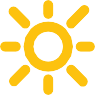 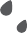 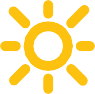 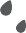 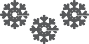 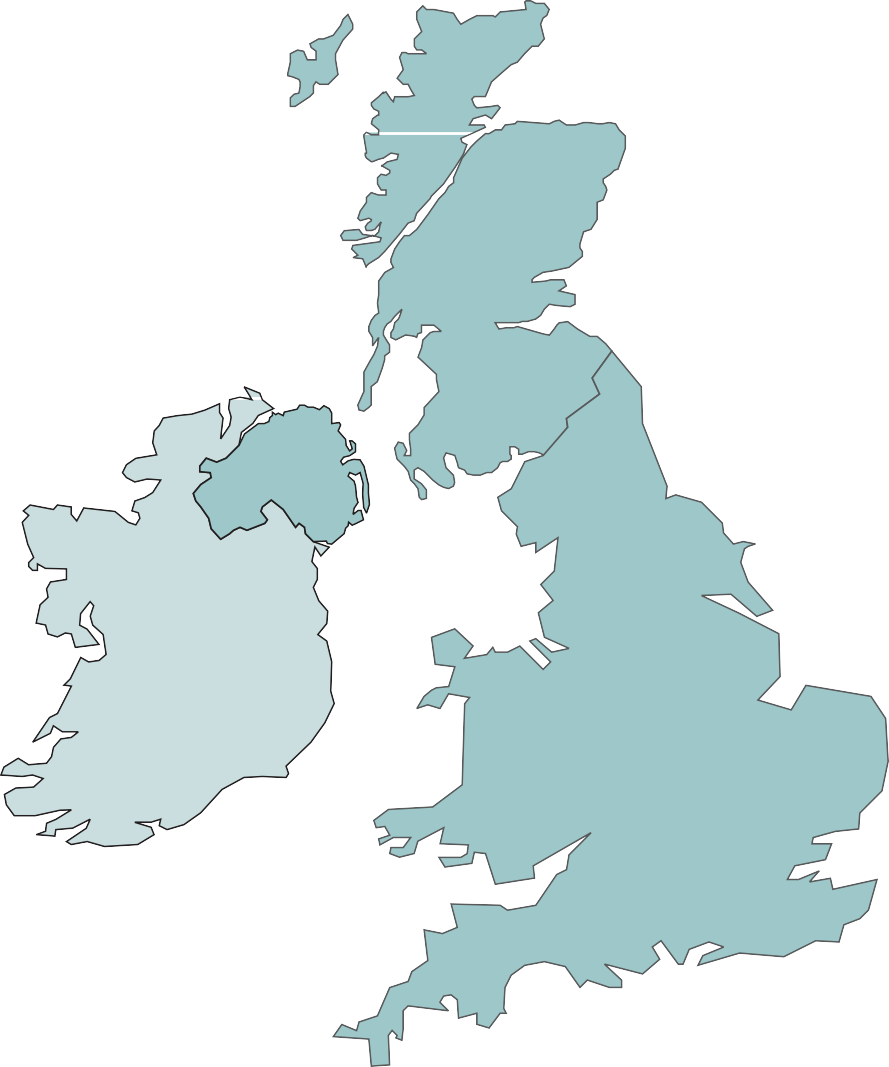 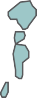 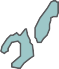 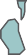 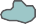 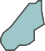 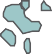 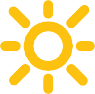 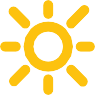 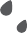 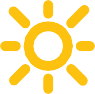 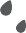 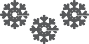 Look at the map of the United Kingdom – there are some weather symbols on this. What do you think the symbols mean?Activity – Small talkTimings: 15 minsBelow are some phrases that people say when talking about the  weather.Can you work out what sort of weather it is?A: It’s a lovely day today isn’t it?B: Yes, I  love the   .         .         .         .         .         .         .         .         .         .         .         .         .         .         .         .         .         .         .         .         .         .         .         .         .         .         .         .A: It’s a terrible day isn’t it?B: Yes, I wish it would stop  .        .        .        .        .        .        .        .        .        .        .        .        .        .        .        .        .        .        .        .        .        .        .        .        .        .        .        .A: It is so  .        .        .        .        .        .        .        .        .        .        .        .        .        .        .        .        .        .        .        .        .        .        .        .        .        .        .        .              today my hat blew away.B: Oh dear, the  .        .        .        .        .        .        .        .        .        .        .        .        .        .        .        .        .        .        .        .        .        .        .        .        .        .        .        .              is hurting my ears.A: Did you hear the  .        .        .        .        .        .        .        .        .        .        .        .        .        .        .        .        .        .        .        .        .        .        .        .        .        .        .        .             last night?B: Yes and I saw  .        .        .        .        .        .        .        .        .        .        .        .        .        .        .        .        .        .        .        .        .        .        .        .        .        .        .        .             flashes too!Work in pairs and practise the small talk using the sentences above to help you.Extension Activity - Group discussionTimings: 10 minsWhy do you think people talk so much about the weather in this country?What was the weather like when you left home to come here?What    is    the    weather    like    now?Do you think the weather can affect how people feel?Activity 4 - Practise: Could, WouldActivity OutlineThis activity will help you to use positive vocabulary when making a request or complaint.Timings: 20 minsWhole group practiceClub Leader points to one of the group and says “(name of learner), could you please pass me that book?Learner A: Yes, of course.Learner A: Points to another group learner and asks the same question.Learner B: Responds .Take turns until everyone has responded.Club Leader repeats the game using the phrase: Would you mind?Would you mind standing    up    and    closing    the   window?Student A: No, of course not.Activity – Complete the phraseTimings: 15 minsYou can use the phrases: Would you mind? Or could you please? When making a polite complaint too .E.g. would you mind not talking so loudly? Could you please be quiet?Work in pairs.Look at the pictures and complete the phrases. How would you respond?Practise the conversation with your partner.Could you/would you…Could   .          .          .          .          .          .          .          .          .          .          .               .          . .        tell me the time?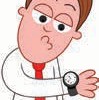 Could   .          .          . .          .          .          .          .          .          . turn your music  down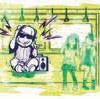 Would you   .         .         .         . .         .         .         .         .         .         .         .     giving me your seat?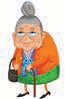 Would   .         .         .         .         ..         .         .         .         ..         .         .         .        passing me that can of paint?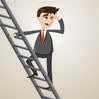 Could   .          .          .          .          .          . .          .          .          .          .          .        take me to the station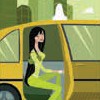 Could   .           .           .           .           .           .           ..           .           .           .           .           .           .           .         bring the bill?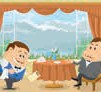 Would   .        .        .        .        .        .        .        .        .        ..        .        .        .        .        .        .        .        .       please read the first page  of  your  book?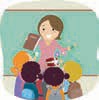 Extension Activity - Group DiscussionTimings: 10 minsHave you ever had to give up your seat on a bus or train? Did you know that there are special seats for people with additional needs e.g. disabled, older  people?Has anyone ever given up a seat for you on a bus/train?If yes, how did that make you feel?Have you ever had to make a complaint to a neighbour?Has anyone ever complained to you about someone else? Train TimeStationReason for delay111.30amPaddingtonSignal fault2Victoria310.18pm4Eurostar5Ice    on    the   rails63.55pm7Liverpool Street86.15pmRainSunshineThunder StormsCloudyShowersFogSnowWindIcerainingwindythundersunshinewindlightningCould you please?Would you mind?